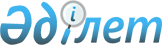 О переименовании улицы села ЖуравлевкаРешение акима Журавлевского сельского округа Буландынского района Акмолинской области от 2 ноября 2010 года № 1. Зарегистрировано Управлением юстиции Буландынского района Акмолинской области 3 декабря 2010 года 
№ 1-7-124

      В соответствии пунктом 2 статьи 35 Закона Республики Казахстан от 23 января 2001 года «О местном государственном управлении и самоуправлении в Республике Казахстан», с подпунктом 4 статьи 14 Закона Республики Казахстан от 8 декабря 1993 года «Об административно-территориальном устройстве Республики Казахстан», с учетом мнения населения, аким Журавлевского сельского округа РЕШИЛ:



      1. Переименовать улицу Новоселов села Журавлевка на улицу имени старшего матроса Носачева В.Г.



      2. Контроль за исполнением настоящего решения оставляю за собой.



      3. Настоящее решение вступает в силу со дня государственной регистрации в управлении юстиции Буландынского района и вводится в действие со дня официального опубликования.      Аким Журавлевского

      сельского округа                           Фролов А.И.      «СОГЛАСОВАНО»      Начальник

      государственного учреждения

      «Отдел архитектуры 

      и градостроительства»

      Буландынского района                       Абдилдина Р.К.      Начальник

      государственного учреждения

      «Отдел культуры и развития языков»

      Буландынского района                       Аймагамбетова С.Е.
					© 2012. РГП на ПХВ «Институт законодательства и правовой информации Республики Казахстан» Министерства юстиции Республики Казахстан
				